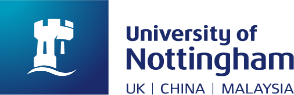 Request to Register a Research Student for an Additional Period of StudyWhere it is agreed that a student’s course should be extended into a fourth year of study (for students registered as PhD candidates) or a third year of study (for students registered as MPhil candidates and intending to submit for that degree).  Once the form is complete e-mail it to studentservices@nottingham.ac.uk (alternatively you can take this to in person or post to one of the Student Service Centres).PLEASE READ: The University’s regulations stipulate the time students should spend studying as a registered student: PhD – full time course minimum 2 years and part-time course minimum 4 years.  However, in general most full-time PhD students are registered for 3 years.  The maximum period of study allowed is 4 years full-time and 8 years part-time.MPhil – full-time course minimum 1 year and part-time 2 years. Most full-time MPhil students are registered for 2 years.  The maximum period of study allowed is 3 years full-time, 6 years part-time.Section 1 – Student Information:Extra period of study requested (see above): ______________________________________________Surname: _________________________            Student ID:_________________________________First Name:________________________            School/Dept: ________________________________Candidate for (please tick ):       PhD                       MPhil Section 2 -  School/Student Declaration:I request permission to register for an additional period of study and this has the support of my supervisor(s). Student Signature: ____________________________                 Date: _____________Signatures of         ____________________________                 Date: _____________Supervisor(s):                             ____________________________                 Date: _____________Name of principal supervisor (in capitals): _____________________________________Head of School signature: ___________________________         Date: _____________Section 3 – Visa and Immigration Team Approval (international students only)On behalf of the Visa and Immigration Team, I can confirm that the student has been fully informed of the implications this additional period of registration will have on their immigration status in the UK.  The student understands that the University is obliged to report this additional period of registration to the UK Home Office. Are you currently sponsored by an officially recognised sponsor?     Yes □           No □If yes, please give the name of your sponsor and file number: __________________________If you are sponsored, this change may have implications to your funding.  If you have sought permission from your sponsor, you must attach written evidence; otherwise the International Office will be obliged to inform your sponsor.Does this course require ATAS clearance:                                      Yes □           No □In some cases new ATAS clearance may be required, even if you have applied before.  Your advisor will inform you if this applies to you. Signed: ________________ (On behalf of the Visa and Immigration Team) Date: ___________Office use onlyForm complete				Signed by HoS				   	Saturn updated				Visa Advice (international only)                                Notified student				SAM decision					Notified other departments		Approved by: 	 ________________________		 Reported to Home Office			Date:	              ________________________			 Signed by Supervisor			